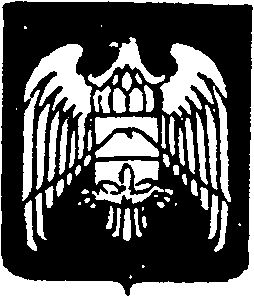 КЪЭБЭРДЕЙ-БАЛЪКЪЭР РЕСПУБЛИКЭМ И АРУАН МУНИЦИПАЛЬНЭ КУЕЙМ И ЩIЫПIЭ АДМИНИСТРАЦЭКЪАБАРТЫ-МАЛКЪАР РЕСПУБЛИКАНЫ УРВАН МУНИЦИПАЛЬНЫЙ РАЙОНУНУЖЕР-ЖЕРЛИ АДМИНИСТРАЦИЯСЫМУНИЦИПАЛЬНОЕ КАЗЕННОЕ УЧРЕЖДЕНИЕ «МЕСТНАЯ АДМИНИСТРАЦИЯУРВАНСКОГО МУНИЦИПАЛЬНОГО РАЙОНА КБР»                                    П о с т а н о в л е н э          №__391                                    Б е г и м 		          №__391                                    П о с т а н о в л е н и е       №__391« 07 » апреля   2020г.		                                                                                г. Нарткала«О закреплении образовательных учреждений, реализующих программы дошкольного  образования за конкретными территориями Урванского муниципального района КБР на 2020-2021 учебный год »В соответствии с ст. 9,63 Федерального Закона от 29.12.2012 № 273-ФЗ «Об образовании в Российской Федерации», приказом Министерства образования и науки Российской Федерации от 08.04.2014 N 293 (ред. от 21.01.2019) «Об утверждении Порядка приема на обучение по образовательным программам дошкольного образования» в целях соблюдения конституционных прав граждан на получение общедоступного дошкольного образования местная администрация Урванского муниципального района КБРПОСТАНОВЛЯЕТ:1.Закрепить за образовательными учреждениями Урванского муниципального района, реализующими программы дошкольного образования, указанные территории (Приложение №1).	2. Признать утратившим силу Постановление местной администрации Урванского муниципального района от 14 февраля  2019 года № 49  «О закреплении дошкольных образовательных учреждений и дошкольных структурных подразделений общеобразовательных учреждений за конкретными территориями Урванского муниципального района КБР». 	3.Управлению образования Урванского муниципального района (О.Х.Жерештиеву) поручить руководителям подведомственных общеобразовательных учреждений, реализующих программы дошкольного образования:3.1.Осуществлять учет детей, подлежащих обучению по образовательным программам дошкольного образования, проживающих на закрепленной территории. 3.2.Обеспечить прием граждан, проживающих на закрепленной за учреждением территории и имеющих право на получение бесплатного дошкольного образования в соответствии с действующим законодательством и санитарными нормами и правилами.	4. Опубликовать настоящее Постановление в средствах массовой информации и разместить на официальных сайтах местной администрации Урванского муниципального района и Управления образования местной администрации Урванского муниципального района КБР.	5. Настоящее Постановление вступает в силу со дня его официального опубликования. 	6. Контроль за исполнением постановления возложить на  заместителя Главы местной администрации Урванского муниципального района Ф.М.Аталикову.И.о. Главы  местной администрации Урванского муниципального района КБР                                   					     В.Х.Ажиев         Приложение к постановлению местной администрации 
Урванского муниципального района 
Кабардино-Балкарской Республики                                                                                               от « 07 » апреля 2020 г. № 391  Закрепление общеобразовательных учреждений, реализующих программы дошкольного образования за конкретными территориями Урванского муниципального района №ОУГраницы микрорайонов ОУ1МКДОУ №1г.п. НарткалаУлица Красная  288-364 (чётная сторона); 229-367 (нечётная сторона)1МКДОУ №1г.п. НарткалаУлица Советская, 2471МКДОУ №1г.п. НарткалаУлица Абхазская с 105 до конца нечётная сторона; с 106 до конца чётная сторона1МКДОУ №1г.п. НарткалаУлица Урванская с 105 до конца нечётная сторона; 
с 106 до конца чётная сторона2МКДОУ №2г.п. НарткалаУлица Ленина 59, 79,71,61,63,39а,39,76 (многоквартирные дома) ;33-87(нечётная);52-130 (чётная).2МКДОУ №2г.п. НарткалаУлица Октябрьская  43(многоквартирный дом); частные дома.2МКДОУ №2г.п. НарткалаУлица Мичурина 2МКДОУ №2г.п. НарткалаУлица Кабардинская  24-115 (четная и нечетная)2МКДОУ №2г.п. НарткалаУлица Ахметова 18-84 (чётная);37-95 (нечётная).2МКДОУ №2г.п. НарткалаУлица Красная ;5-91(нечётная)18-114(чётная)  3МКДОУ №3г.п. Нарткала  4МКДОУ №4г.п. НарткалаУлица Гурфова  23(многоквартирный дом);частные дома.  4МКДОУ №4г.п. НарткалаУлица Кандохова 104-158(чётная);65-149(нечётная).  4МКДОУ №4г.п. НарткалаУлица Садовая   4МКДОУ №4г.п. НарткалаУлица Дзержинского  1-47(нечётная).  4МКДОУ №4г.п. НарткалаПочтовый переулок  4МКДОУ №4г.п. НарткалаУлица Советская  37-107(нечётная);2-88(чётная).  4МКДОУ №4г.п. НарткалаУлица Дагестанская 14-66(чётная);13-81(нечётная).  4МКДОУ №4г.п. НарткалаУлица Свердлова 2-40(чётная);1-49(нечётная).  4МКДОУ №4г.п. НарткалаУлица Эркенова 57,57а,57б (многоквартирные дома);5-53(нечётная).  4МКДОУ №4г.п. НарткалаУлица Первомайская   4МКДОУ №4г.п. НарткалаУлица Шекихачева  (чётная сторона)5МКДОУ №5 г.п. НарткалаУлица Кабардинская, д.117-137 (нечетная сторона); д.78-90 (четная сторона)5МКДОУ №5 г.п. НарткалаУлица Ватутина5МКДОУ №5 г.п. НарткалаУлица Борукаева, 565МКДОУ №5 г.п. НарткалаУлица Ошнокова, д.5-17Б (нечетная сторона); д.2-14 (четная сторона)5МКДОУ №5 г.п. НарткалаУлица Дзержинского, д.49-129 (нечетная сторона); д.20-72 (четная сторона)5МКДОУ №5 г.п. НарткалаУлица Красная, д.93-173 (нечетная сторона); д.116-194 (четная сторона) 5МКДОУ №5 г.п. НарткалаУлица Чкалова5МКДОУ №5 г.п. НарткалаУлица Масаева5МКДОУ №5 г.п. НарткалаУлица Бозиева5МКДОУ №5 г.п. НарткалаУлица Матросова, д.1-37 (нечетная сторона)   6дошкольное отделение МКОУ СОШ № 2 г.п. НарткалаУлица Советская, д.109-185 (нечетная сторона); д.90-162 (четная сторона)   6дошкольное отделение МКОУ СОШ № 2 г.п. НарткалаУлица Ленина, д.91-159 (нечетная сторона); д.132-190 (четная сторона)   6дошкольное отделение МКОУ СОШ № 2 г.п. НарткалаУлица Балкизова   6дошкольное отделение МКОУ СОШ № 2 г.п. НарткалаУлица Темиржанова   6дошкольное отделение МКОУ СОШ № 2 г.п. НарткалаУлица Грузинская   6дошкольное отделение МКОУ СОШ № 2 г.п. НарткалаУлица Чехова   6дошкольное отделение МКОУ СОШ № 2 г.п. НарткалаУлица Кандохова, д.1-63 (нечетная сторона); д.2-102 (четная сторона)   6дошкольное отделение МКОУ СОШ № 2 г.п. НарткалаУлица Эркенова, д.2-102 (четная сторона)   6дошкольное отделение МКОУ СОШ № 2 г.п. НарткалаУлица Жамборова, д.2-38 (четная сторона)   6дошкольное отделение МКОУ СОШ № 2 г.п. НарткалаУлица Ореховая   6дошкольное отделение МКОУ СОШ № 2 г.п. НарткалаУлица Урванская, д.1-25 (нечетная сторона); д.2-26 (четная сторона)   6дошкольное отделение МКОУ СОШ № 2 г.п. НарткалаУлица Южная, д.1-25 (нечетная сторона); д.2-26 (четная сторона)   6дошкольное отделение МКОУ СОШ № 2 г.п. НарткалаУлица Абхазская, , д.1-25 (нечетная сторона); д.2-26 (четная сторона)   6дошкольное отделение МКОУ СОШ № 2 г.п. НарткалаУлица 50 лет Победы, , д.1-25 (нечетная сторона); д.2-26 (четная сторона)   6дошкольное отделение МКОУ СОШ № 2 г.п. НарткалаУлица Яхагоева, д.1-25 (нечетная сторона); д.2-24 (четная сторона)   6дошкольное отделение МКОУ СОШ № 2 г.п. НарткалаУлица Иванова, д.1-27 (нечетная сторона); д.2-26 (четная сторона)   7дошкольные отделения «Аленушка» и «Детство» МКОУ СОШ № 3 г. п. НарткалаУлица Борукаева 7-85 (нечётная сторона) , 2-54 (чётная сторона) 48, 48 А, 50,50А,52(многоквартирные  дома)   7дошкольные отделения «Аленушка» и «Детство» МКОУ СОШ № 3 г. п. НарткалаУлица Пионерская 2-52(четная сторона), 1-49( нечётная сторона)   7дошкольные отделения «Аленушка» и «Детство» МКОУ СОШ № 3 г. п. НарткалаУлица Дзержинского  74-222(четная сторона); 131-309 (нечётная сторона)   7дошкольные отделения «Аленушка» и «Детство» МКОУ СОШ № 3 г. п. НарткалаУлица Репина    7дошкольные отделения «Аленушка» и «Детство» МКОУ СОШ № 3 г. п. НарткалаУлица Советская 164-220 (чётная сторона),187-245 (нечётная сторона)    7дошкольные отделения «Аленушка» и «Детство» МКОУ СОШ № 3 г. п. НарткалаУлица Ошнокова 16-28 чётная сторона; 23-41 нечётная сторона   7дошкольные отделения «Аленушка» и «Детство» МКОУ СОШ № 3 г. п. НарткалаУлица Тарчокова 11-79( нечётная сторона)   7дошкольные отделения «Аленушка» и «Детство» МКОУ СОШ № 3 г. п. НарткалаУлица Маяковского    7дошкольные отделения «Аленушка» и «Детство» МКОУ СОШ № 3 г. п. НарткалаУлица Ленина 161-175 (нечётная сторона);192-200( чётная сторона).   7дошкольные отделения «Аленушка» и «Детство» МКОУ СОШ № 3 г. п. НарткалаУлица Жамборова 38А-50 (чётная сторона);  д.19   7дошкольные отделения «Аленушка» и «Детство» МКОУ СОШ № 3 г. п. НарткалаУлица Кабардинская 149а     7дошкольные отделения «Аленушка» и «Детство» МКОУ СОШ № 3 г. п. НарткалаУлица Дружбы  2-58(чётная сторона), 3-57(нечётная сторона)   7дошкольные отделения «Аленушка» и «Детство» МКОУ СОШ № 3 г. п. НарткалаУлица Комарова  2-22(чётная сторона),1-17( нечётная сторона)   7дошкольные отделения «Аленушка» и «Детство» МКОУ СОШ № 3 г. п. НарткалаУлица Красноармейская  2-44(чётная сторона),5-41( нечётная сторона)   7дошкольные отделения «Аленушка» и «Детство» МКОУ СОШ № 3 г. п. НарткалаУлица Р. Люксембург  2-58( чётная сторона); 1-55( нечётная сторона)   7дошкольные отделения «Аленушка» и «Детство» МКОУ СОШ № 3 г. п. НарткалаУлица Красная   196-286(чётная сторона); 175-227( нечётная сторона)   7дошкольные отделения «Аленушка» и «Детство» МКОУ СОШ № 3 г. п. НарткалаУлица  Тельмана д.2,4,6   7дошкольные отделения «Аленушка» и «Детство» МКОУ СОШ № 3 г. п. НарткалаУлица  Ногмова         7дошкольные отделения «Аленушка» и «Детство» МКОУ СОШ № 3 г. п. НарткалаУлица  Ленина 161-175(нечётная сторона);192-200( чётная сторона)   7дошкольные отделения «Аленушка» и «Детство» МКОУ СОШ № 3 г. п. НарткалаУлица Матросова 2-36 (чётная сторона)   7дошкольные отделения «Аленушка» и «Детство» МКОУ СОШ № 3 г. п. Нарткалапер. Узкий        7дошкольные отделения «Аленушка» и «Детство» МКОУ СОШ № 3 г. п. НарткалаУлица Урванская 28-104 (чётная сторона);27-103 (нечётная сторона)   7дошкольные отделения «Аленушка» и «Детство» МКОУ СОШ № 3 г. п. НарткалаУлица Иванова 28-78(чётная сторона); 29-77 (нечётная сторона)   7дошкольные отделения «Аленушка» и «Детство» МКОУ СОШ № 3 г. п. НарткалаУлица Южная 28-104 (чётная сторона); 27-103(нечётная сторона)   7дошкольные отделения «Аленушка» и «Детство» МКОУ СОШ № 3 г. п. НарткалаУлица Абхазская 28-104 (чётная сторона);27-103 (нечётная сторона)   7дошкольные отделения «Аленушка» и «Детство» МКОУ СОШ № 3 г. п. НарткалаУлица 50 лет Победы 27-75 (нечётная сторона); 28-78 (чётная сторона)   7дошкольные отделения «Аленушка» и «Детство» МКОУ СОШ № 3 г. п. НарткалаУлица Яхагоева 26-78 (чётная сторона); 27-77 нечётная сторона   8дошкольное отделение МКОУ СОШ №4 г.п. НарткалаУлица Осетинская   8дошкольное отделение МКОУ СОШ №4 г.п. НарткалаУлица Горького   8дошкольное отделение МКОУ СОШ №4 г.п. НарткалаУлица Лермонтова   8дошкольное отделение МКОУ СОШ №4 г.п. НарткалаУлица Шекихачева (нечётная сторона)   8дошкольное отделение МКОУ СОШ №4 г.п. НарткалаУлица Кандохова160-292 ( чётная сторона), 151-189 нечётная сторона   8дошкольное отделение МКОУ СОШ №4 г.п. НарткалаУлица Щорса   8дошкольное отделение МКОУ СОШ №4 г.п. НарткалаУлица Коммунальная   8дошкольное отделение МКОУ СОШ №4 г.п. НарткалаУлица Грибоедова   8дошкольное отделение МКОУ СОШ №4 г.п. НарткалаУлица Свободы   8дошкольное отделение МКОУ СОШ №4 г.п. НарткалаУлица Крылова   8дошкольное отделение МКОУ СОШ №4 г.п. НарткалаУлица Пачева   8дошкольное отделение МКОУ СОШ №4 г.п. НарткалаУлица Хавпачева   8дошкольное отделение МКОУ СОШ №4 г.п. НарткалаУлица Заречная   8дошкольное отделение МКОУ СОШ №4 г.п. НарткалаУлица НКЗ   8дошкольное отделение МКОУ СОШ №4 г.п. НарткалаУлица Гурфова, 17   8дошкольное отделение МКОУ СОШ №4 г.п. НарткалаУлица Ленина1-31(нечётная сторона);2-50 (чётная сторона)   8дошкольное отделение МКОУ СОШ №4 г.п. НарткалаУлица Комсомольская   8дошкольное отделение МКОУ СОШ №4 г.п. НарткалаУлица Терская   8дошкольное отделение МКОУ СОШ №4 г.п. НарткалаУлица Дербентская   8дошкольное отделение МКОУ СОШ №4 г.п. НарткалаУлица Красная 2-16 (чётная сторона)   8дошкольное отделение МКОУ СОШ №4 г.п. НарткалаУлица Советская 1-17 (нечётна сторона)   8дошкольное отделение МКОУ СОШ №4 г.п. НарткалаУлица Пролетарская   8дошкольное отделение МКОУ СОШ №4 г.п. НарткалаУлица Дагестанская 1-11 (нечётная сторона),2-12 (чётная сторона)   8дошкольное отделение МКОУ СОШ №4 г.п. НарткалаУлица Кирова    8дошкольное отделение МКОУ СОШ №4 г.п. НарткалаУлица Кабардинская 3-41   8дошкольное отделение МКОУ СОШ №4 г.п. НарткалаУлица Калинина   8дошкольное отделение МКОУ СОШ №4 г.п. НарткалаУлица Громова   8дошкольное отделение МКОУ СОШ №4 г.п. НарткалаУлица Свердлова 51-111 (нечётная сторона),42-90 (чётная сторона)  9дошкольное отделение МКОУ СОШ №6 г.п. НарткалаУлица Аргуданская частный сектор   9дошкольное отделение МКОУ СОШ №6 г.п. НарткалаУлица Борукаева 1, 3, 5  9дошкольное отделение МКОУ СОШ №6 г.п. НарткалаУлица Жамборова 54-102  9дошкольное отделение МКОУ СОШ №6 г.п. НарткалаУлица Кошевого 5, 7, 11, 13, 17  9дошкольное отделение МКОУ СОШ №6 г.п. НарткалаУлица Тарчокова 83, 85, 87, 87а, 8910дошкольное отделение МКОУ СОШ с.п. ГерменчикВся территория сельского поселения11.дошкольное отделение МКОУ СОШ с.п. Нижний ЧерекВся территория сельского поселения12.дошкольное отделение МКОУ СОШ с.п. ПсыкодВся территория сельского поселения13.дошкольное отделение МКОУ СОШ с.п. ПсынабоВся территория сельского поселения14.дошкольное отделение МОУ СОШ с.п. ШитхалаВся территория сельского поселения15.дошкольное отделение МКОУ СОШ №1 с.п. ПсыгансуВся территория сельского поселения16.дошкольное отделение МКОУСОШ № 1 с.п. КахунВся территория сельского поселения17.дошкольное отделение МКОУ СОШ с.п. УрваньВся территория сельского поселения18.дошкольное отделение МКОУ СОШ с.п. Черная РечкаВся территория сельского поселения19.дошкольное отделение МКОУ СОШ № 1 с.п. Старый ЧерекОт нечётной стороны ул.Лермонтова  нижняя часть до конца села до улицы Хапова по улицам: Куашева, Ленина, Кирова, Октябрьская, Борукаева,  Школьная, Свердлова,Советская, Ватутина, Пушкина, Калмыкова,  Горького, Хапова.  20.дошкольное отделение МКОУ СОШ № 2 с.п. Старый ЧерекОт четной стороны ул. Лермонтова верхняя часть села до ул. А. Иванова  по улицам: Куашева,  Ленина,  Кирова, Октябрьская,  Борукаева, Х. Иванова, Шогенцукова, Почтовая.